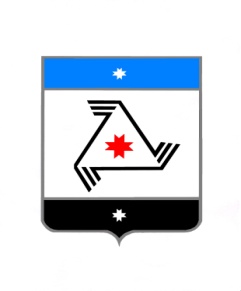  ПРОЕКТ                                       Р Е Ш Е Н И Е                              Совет депутатовмуниципального образования «Балезинский район»«Балезино ёрос» муниципал кылдытэтысь депутатъёслэн  КенешсыО внесении изменений в решение № 1/2-4 от 06.10.2016 г. «О регистрации депутатской фракции местного отделения  Балезинского района Всероссийской политической партии «Единая Россия» в Совете депутатов муниципального образования «Балезинский район» шестого созыва.В соответствии со ст. 18 Регламента Совета депутатов муниципального образования «Балезинский район», рассмотрев заявление Васильевой Мадыны Владимировны, Совет депутатов муниципального образования «Балезинский район» РЕШАЕТ: 1. Включить в приложение решения №1/2-4 от 06.10.2016 г. «О регистрации депутатской фракции местного отделения Балезинского района Всероссийской политической партии «Единая Россия» в Совете депутатов муниципального образования «Балезинский район»  шестого созыва  Васильеву Мадыну Владимировну, согласно приложению к настоящему решению.Председатель Совета депутатов МО «Балезинский район»					                Н.В. БабинцевПриложение

Состав депутатской фракции Всероссийской политической партии «Единая Россия» в Совете депутатов муниципального образования «Балезинский район» шестого созываКорепанов Александр ГеоргиевичУрасинова Гузель ГаззалиевнаСнигирева Екатерина НиколаевнаКорепанова Татьяна СергеевнаСавин Николай АндреевичЛекомцев Александр ВладимировичКнязев Юрий ЕвгеньевичЗахаров Александр СерафимовичДюкин Шафик АдиевичХренов Сергей ВикторовичБабинцев Николай ВячеславовичТрапезникова Ирина АльфредовнаБаженов Георгий Аполлосович – руководитель фракцииКасимова Асия РавильевнаКасимов Рушан МанцуровичХарыбин Николай МихайловичКолотов Сергей НиколаевичКасимов Станислав ШайхулловичБаженов Александр ВикторовичВолков Николай ЕвгеньевичКасаткин Евгений СергеевичЛекомцев Николай ПавловичКорепанов Алексей ЛеонидовичВасильева Мадына Владимировна